«ВСЯ БЕЛАРУСЬ ЗА 7 ДНЕЙ» (САМОЛЕТОМ ИЛИ Ж.Д. ДО МИНСКА)19.02-25.02.22     05.03-11.03.22      09.04-15.04.22    30.04-06.05.22      07.05-13.05.2211.06-17.06.22     25.06-01.07.22      16.07-22.07.22    30.07-05.08.22      13.08-19.08.2227.08-02.09.22      17.09-23.09.22       08.10-14.10.22    29.10-04.11.22     30.12-05.01.22МИНСК — «МИР-НЕСВИЖ» — БРЕСТ — БЕЛОВЕЖСКАЯ ПУЩА — ГРОДНО — ЛИДА — НОВОГРУДОК — МИНСК7 дней / 6 ночейЭтот семидневный тур включает в себя самые известные достопримечательности центральной и западной Беларуси. Туристы смогут увидеть столичный Минск, величественные замки в Мире и Несвиже, героическую Брестскую  крепость, легендарную  Беловежскую пущу, королевский город Гродно, а также готический Лидский замок и древний Новогрудок. Эти удивительные уголки Беларуси расскажут свои истории и помогут познакомиться с самыми разными гранями белорусской культуры. Тем, кто пожелает проникнуть в глубину тайн традиций страны будет интересна экскурсия в музей старинных белорусских ремесел и технологий «Дудутки». Особенностью данного варианта самого популярного автобусного тура в Беларусь является наличие свободного времени в Минске в первый и последний день, а также индивидуальный трансфер из/в аэропорт или ж.д. вокзал.Данный тур идеально подходит для первого знакомства с Беларусью, и часто является своего рода вступлением к таким программам как «Белая Русь: Вояж от Днепра до Двины» и «Полесская одиссея».ПРОГРАММА ТУРАДЕНЬ: МИНСКПрибытие в Минск поездом, либо самолётом (Данные по прибытию в Минск указываются при бронировании тура).На вокзале водитель встречает туристов у 7-го вагона поезда, в аэропорту – в зоне прилёта с табличкой «Вся Беларусь за 7 дней».Трансфер в гостиницу. Свободное время.Ночлег в гостинице.ДЕНЬ: МИНСКЗавтрак.Встреча с гидом в холле гостиницы в 08:30.Обзорная автобусная и пешеходная анимационно-театрализованная экскурсия.Гости увидят главные памятники и достопримечательности Минска: Площадь Независимости, старый город, ратушная площадь, православный и католический соборы, хоккейная арена, проспекты, площади и обелиски белорусской столицы. Во время  экскурсии вы сможете стать непосредственными участниками важнейших исторических событий из жизни города: возле Ратуши бургомистр зачитает вам, как некогда жителям Минска в 1499 г., указ о наделении города правом на самоуправление, озорной шляхтич поведает обо всех тяготах непростой жизни в XVII в. в Речи Посполитой, а услужливый эконом из дома художника Ваньковича познакомит с Минском на рубеже XVIII и XIX вв. Вы узнаете не только то, как проводили вечера минские аристократы, но и как развлекались простые горожане на протяжении веков!Свободное время.Обед*.Для желающих за дополнительную плату тематическая поездка в музей старинных белорусских ремесел и технологий «Дудутки»*.Вас ожидает увлекательное путешествие с интереснейшим экскурсионным содержанием и аттракциями, включающими дегустации блюд и напитков. Вы сможете отведать свежий домашний хлеб с деревенским маслом и травяным чаем у пекаря, попробовать мёд у бортника, на броваре вас ожидает шляхетская водка и традиционная закуска. Мастера по обработке дерева, гончар и кузнецы поделятся секретами своего мастерства и проведут настоящие мастер-классы. В конце все желающие смогут прокатиться в бричке.Вечером для желающих за дополнительную плату поездка «Белорусский национальный ужин»*.Мероприятие проходит на гостеприимной сельской усадьбе вдали от городского шума и суеты (~ 30 км от Минска). Здесь можно не только отдохнуть, но и познакомиться с народной культурой, ведь одним из самых приятных, вкусных и полезных способов понять душу народа, является знакомство с его национальной кухней. Приятным дополнением станет знакомство с одним из древнейших среди традиционных белорусских промыслов – пчеловодством. Вы научитесь «разбираться» в меде, узнаете о разных его видах и обо всех полезных свойствах.Возвращение в Минск.Ночлег в гостинице.ДЕНЬ: МИНСК – МИР – НЕСВИЖ – БРЕСТЗавтрак.Экскурсионная поездка «Мир – Несвиж». Входные билеты в замки оплачиваются отдельно*. Этот день поразит величием и могуществом самого легендарного аристократического рода Речи Посполитой, приподнимет завесу тайны над древними секретами и мистическими происшествиями. Вас  ожидает  величественный  средневековый  Мирский  замок,  а  в  Несвиже  –  блистательный дворцовый комплекс XVI—XIX вв. – резиденция князей Радзивиллов.Переезд (~90 км.) в Мир.Вы сможете оценить мощь Мирского замка, прикоснуться к его древним стенам и почувствовать дух минувших эпох.Обед*.Переезд в Несвиж (~30 км.).Здесь, помимо восхитительного дворцово-паркового ансамбля вы также увидите Костел Божьего Тела – первый в Восточной Европе храм в стиле барокко, где находится усыпальница хозяев замка, вторая по величине в Европе после усыпальниц Габсбургов! Оба замка внесены в список всемирного культурного наследия ЮНЕСКО. Небывалый трагизм, страсть, мужество, самопожертвование и, конечно, захватывающая история вечной любви оживут перед вами в образе прекрасных архитектурных творений и увлекательных легенд!Переезд в Брест (~250 км).Размещение в гостинице.Свободное время.Ночлег в гостинице.ДЕНЬ: БРЕСТ – БЕЛОВЕЖСКАЯ ПУЩА – ГРОДНОЗавтрак.Осмотр на автобусе исторического центра Бреста с сопровождающим.Вы посетите Свято-Симеоновский собор, бульвар литературных фонарей, городская оранжерея в стиле неомодерн, памятник «Тысячялетие Бреста», братская церковь Святого Николая в память о русско-японской войне, ретроспективный Крестовоздвиженский костел.Посещение героической Брестской крепости.Здесь вас ждет монумент «Жажда», основной комплекс, Холмские ворота.Переезд в Беловежскую Пущу.Это  последний  реликтовый  лес  Европы,  национальный  парк,  в  котором  сочетаются  богатый растительный мир и изумительные ландшафты. Именно здесь обитают могучие зубры.Обед*.Обзорная экскурсия по Беловежской пуще.Для желающих за дополнительную  плату посещение  музея  природы и вольеров с животными*.Переезд в Гродно (~185 км).Размещение в гостинице.Свободное время.Ночлег в гостинице.ДЕНЬ: ГРОДНОЗавтрак.Обзорная автобусная и пешеходная экскурсия по Гродно.Могучий Старый замок и изящный Новый дворец, католические монастыри бригиток и бернардинцев, величественный фарный костел Святого Франциска Ксаверия и самая старая аптека, живописные набережные Немана и Коложская церковь XII в. – прекрасно сохранившийся пример западнорусской православной культуры.Обед*.Свободное время.Ночлег в гостинице.ДЕНЬ: ГРОДНО – ЛИДА – НОВОГРУДОК – МИНСКЗавтрак.Переезд в Лиду (~150 км).По дороге – осмотр уникального храма-крепости в деревне Мурованка.Прибытие в Лиду.Знакомство с замком XIV в. Великого князя Гедимина. Для желающих за дополнительную плату экскурсия «В столицу белорусского пивоварения»*.Переезд в Новогрудок.Это первая столица Великого Княжества Литовского, экскурсия по городу – замковая гора, курган бессмертия, средневековый фарный  костел, древняя Борисоглебская церковь, гора Короля Миндовга.Обед*.Возвращение в Минск.Размещение в гостинице.Свободное время.Ночлег в гостинице.ДЕНЬ: МИНСКЗавтрак.Свободное время.Выселение из гостиницы в 12:00Трансфер в аэропорт или на ж.д. вокзал(При бронировании тура необходимо указать данные по обратному выезду туриста: номер рейса / поезда, время вылета / отправления поезда).(*) Оплачивается и организовывается дополнительно. Туроператор оставляет за собой право замены транспорта (в группе менее 17 человек может предоставляться микроавтобус иномарка туристического класса) или средств размещения по маршруту на равнозначные той же категории (или выше), что указаны  в программе тура, а также оставляет за собой право вносить изменения в экскурсионную программу в зависимости от объективных обстоятельств с сохранением объема и качества.*Маршрут осмотра и перечень объектов может быть изменен в связи с ситуацией на дорогах, погодными условиями и другими независящими от компании обстоятельствамиБазовая стоимость 21500 RUB за 1/2 TWIN или 24500 RUB SNGL включает: Перемещение на туристическом автобусе согласно программе;Проживание (6 ночей) в отелях 2*/3*;6 завтраков;Обзорная анимационная театрализованная экскурсия по Минску;Осмотр с сопровождающим Мира и внешний осмотр Мирского замка;Осмотр с сопровождающим Несвижа и внешний осмотр Несвижского замка;Экскурсия по Бресту;Экскурсия по Брестской крепости;Обзорная экскурсия по Беловежской пуще;Обзорная экскурсия по Гродно;Осмотр храма-крепости в Мурованке;Внешний осмотр Лидского замка;Экскурсия по Новогрудку;Экскурсионное сопровождение в автобусе;Услуги анимационных команд;Фирменный сувенир;Дополнительно   оплачивается   в   офисе  (предоставляется   комиссия, согласно прайсу):Цена (взр./дет. до 16 лет)Пакет «Оптимум» (5 обедов + входные билеты в Мир и Несвиж + Дудутки+ музей природы и вольеры в Беловежской пуще)5 900 / 4 900RUBПитание (5 обедов)2 800 / 2 600 RUBВходные билеты и экскурсионное обслуживание по музейным экспозициям в Мире и Несвиже1 500 / 1 100 RUBЭкскурсионная поездка «Путешествие в Дудутки» (входные билеты + экскурсионное обслуживание +дегустации)1 300 / 1 000 RUBЭкскурсионная поездка «Национальный ужин»2 100 / 1 900 RUB«Музей природы и вольеры с животными в Беловежской пуще» (входные билеты в музей природы + экскурсия по музею природы + входные билеты в вольеры с животными)600 / 400 RUBЭкскурсия-дегустация на Лидский пивзавод «В столицу белорусского пивоварения»1 300 RUBДоплата за трансфер из/в аэропорта1 250 RUBДополнительная ночь в отеле туристического класса по маршруту тура (с завтраком): ½ TWIN1 500 RUBДополнительная ночь в отеле туристического класса по маршруту тура (с завтраком): SINGLE2 100 RUBЭКСКУРСИОННАЯ ПРОГРАММАЭКСКУРСИОННАЯ ПРОГРАММА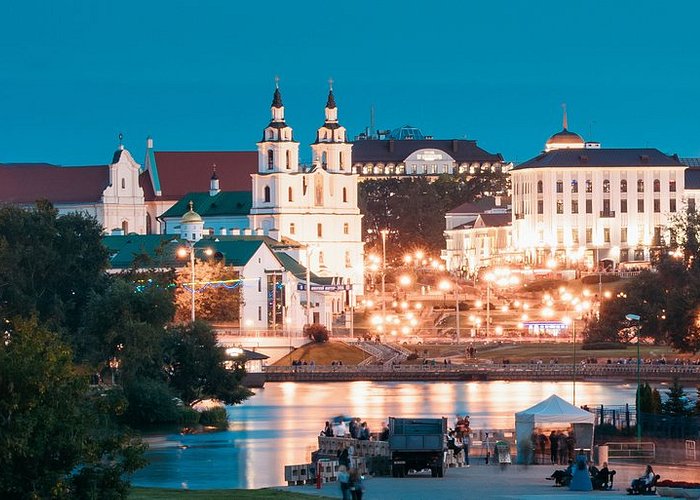 ОБЗОРНАЯ ЭКСКУРСИЯ ПО МИНСКУМинск – город, где отдыхает душа. Минск – уютный город с радушными людьми и центром в стиле неоклассицизма, вошедшим в учебники европейской архитектуры. Город сильно пострадал после войны – его отстраивали лучшие московские и ленинградские специалисты. Теперь Минск – живая декорация к фильмам про идеальный советский город, где хорошо жить, любить и работать, т.н. «город солнца». Широкие проспекты, просторные площади, сталинский ампир – Минск удивительно гармоничен и светел, а местные жители доброжелательны и всегда готовы помочь потерявшемуся туристу. Белорусская искренность и гостеприимство подкупают с первых минут.Продолжительность: ~3 ч.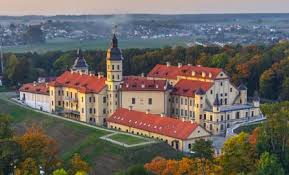 ЭКСКУРСИОННАЯ ПОЕЗДКА «МИР – НЕСВИЖ»12	золотых		апостолов		в		человеческий		рост, таинственные   катакомбы,   проклятие   князей,   призрак черной дамы, сокровища Радзивиллов - обо всем этом можно узнать во время  экскурсии «Мир  – Несвиж». В Мире		Вас		ожидает	величественный	средневековый замок,	а	в		Несвиже	–	блистательный	дворцовый комплекс	XVI—XIX		вв.		–		резиденцию	князей Радзивиллов. Оба объекта по праву внесены в список всемирного		наследия		ЮНЕСКО.	Также	во		время экскурсии Вы увидите Костел Божьего Тела – первый в Восточной Европе храм, возведенный в стиле барокко, где находится крипта княжеского рода (3-я по величине после  усыпальниц  Габсбургов  в  Вене  и  Мадриде)  и Несвижскую ратушу – самую старую из сохранившихся в Беларуси. Вы сможете оценить мощь Мирского замка, прикоснуться к его древним стенам и почувствовать дух минувших эпох. Эта увлекательная экскурсия познакомит Вас	с	тайнами		белоруской		истории,	с	тем,		какое отношение имели к ним могущественные Радзивиллы. Небывалый				трагизм,			страсть			мужество, самопожертвование и, конечно, захватывающая история вечной любви оживут перед Вами в образе прекрасных архитектурных творений и увлекательных легенд! Продолжительность: ~ 8 ч.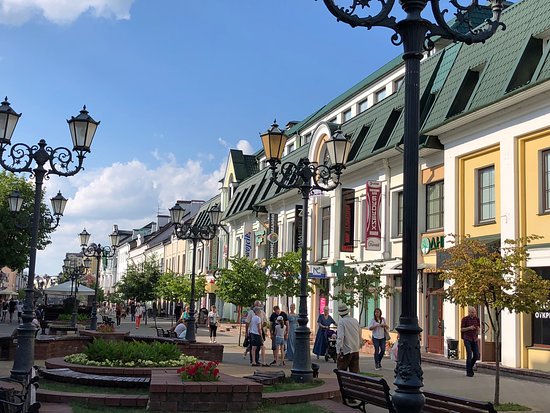 ОСМОТР ИСТОРИЧЕСКОЙ ЧАСТИ ГОРОДА БРЕСТА С СОПРОВОЖДАЮЩИМБрест – это удивительный белорусский город, на самой границе с Польшей и Украиной. Впервые Брест появляется на страницах летописей в 1019 году. Тогда его исторический центр находился на месте нынешней брестской крепости, сейчас там расположился археологический музей «Берестье». Новый исторический центр радует уютными кварталами XIX века, колоритными домиками, изяшными церквями и костёлами, а также старинными газовыми фонарями, которые каждый вечер зажигает брестский фонарщик на пешеходной улице. Посреди города вы встретите скульптурные изображения самых разнообразных литературных героев, гостеприимных местных жителей и сможете почувствовать очарование этого уголка Беларуси.Продолжительность: 2 ч.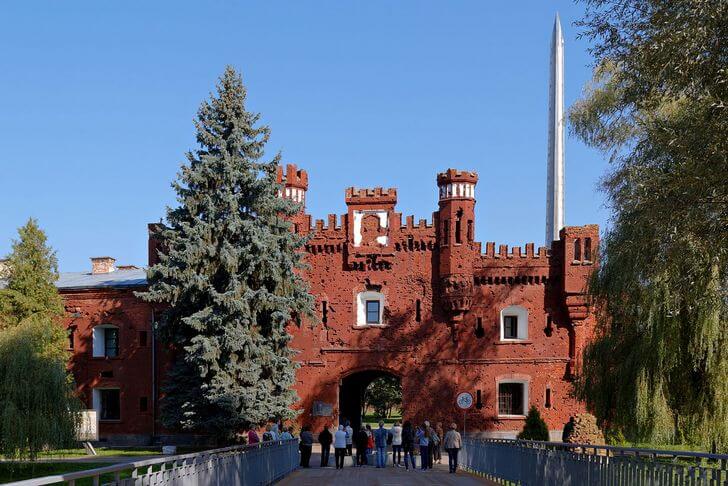 ЭКСКУРСИЯ ПО БРЕСТСКОЙ КРЕПОСТИСуществует ряд символов Великой Отечественной войны, которые навсегда вошли в память людей, неразрывно ассоциируясь с героикой и болью этого тяжелейшего периода нашей истории. Один из таких символов – Брестская крепость-герой.Сложно переоценить подвиг советских воинов, которые первыми встретили врага в июне 1941-го и до конца защищали этот маленький кусочек большой Родины.Мемориальный комплекс, который вырос на руинах крепости к 1971-му году, очень хорошо передаёт величие и грусть произошедших здесь событий.В рамках экскурсии Вы пройдёте через монументальную звезду главного входа, увидите площадь церемониалов с вечным огнём и знаменитые Холмские ворота.Продолжительность: ~ 2 ч.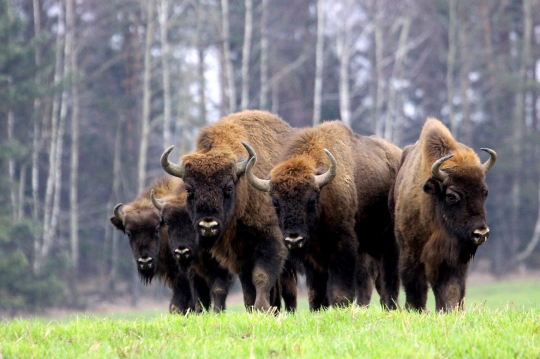 ЭКСКУРСИЯ В БЕЛОВЕЖСКУЮ ПУЩУНациональный парк Беловежская пуща – единственный в Европе естественный лесной массив, сохранившийся в первозданном виде с присущей ему флорой и фауной со времен отступления последнего ледника. История этого первозданного уголка природы исчисляется тысячелетиями   и   сегодня   находится   под   охранойЮНЕСКО. Старшее поколение помнит песню о сказочной красоте Беловежской пущи, о чарующем пении птиц. Из числа редких видов птиц здесь встречается черный аист, бородатая неясыть и орлан белохвост. Дремучие леса стали надежным убежищем для могучих и в тоже время беззащитных зубров. В Европе такой большой популяции зубров больше нет нигде. В лесной чаще бродят благородные олени, косули, лоси. Под многовековыми дубами в поисках желудей гребутся дикие кабаны. Не дремлют и хищные обитатели леса: волки, лисицы, рыси, куницы. В реках Неревка, Нарева и Лесная водится 24 вида рыб.Продолжительность: ~ 4 ч.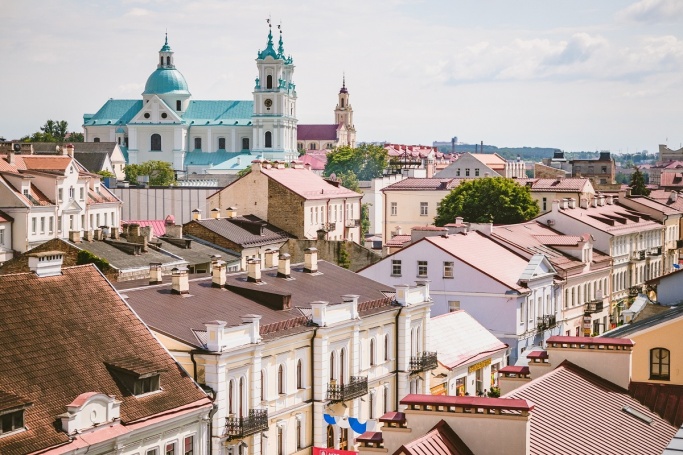 ЭКСКУРСИЯ ПО ГРОДНОГродно входит в число старейших городов Беларуси, известный не только своим пограничным характером, но и сохранившимися памятниками старины. Говорят, что это самый европейский город Беларуси. Во времена Речи Посполитой здесь располагалась королевская резиденция, а также проходили заседания сейма. Во время экскурсии по древнему городу Гродно Вы увидите: Старый королевский замок, Новый дворец, иезуитский костёл, монастыри бернардинцев и францисканцев, рыночную площадь, набережные Нёмана, одну из древнейших церквей Беларуси – Борисоглебскую (Коложскую) церковь, старейшую в Беларуси синагогу и монастырскую аптеку, а также пройдете по старинной пешеходной улице.Продолжительность: ~2,5 – 3 ч.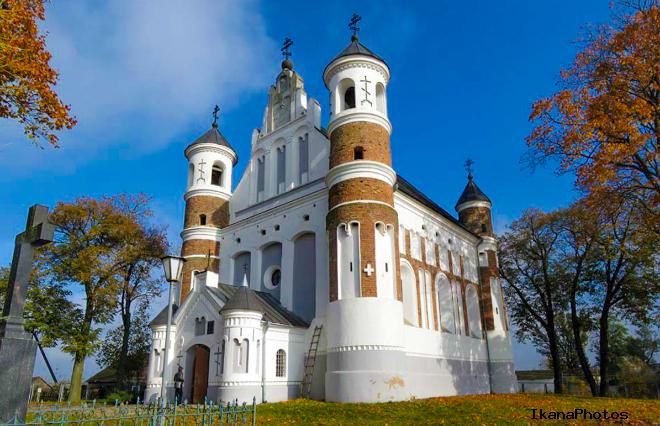 ОСМОТР ХРАМА-КРЕПОСТИ В ДЕРЕВНЕ МУРОВАНКАЦерковь-крепость в деревне Мурованка - это сооружение оборонного типа, построенное в первой половине XVI века. Во время Северной войны (1700 – 1721 годы) Карл XII лично распорядился обстрелять храм. Долгие годы церковь находилась в запустении, пока Александр I не приказал начать ее реставрацию. Церковь уникальна необычной находкой на чердачном помещении, там ученые обнаружили несколько кирпичей в виде геральдической лилии. Лилия – символ чистоты и непорочности Пресвятой Богородицы, что свидетельствует о возведении храма в ее честь. Также результаты исследований показали, что необычная архитектура – результат взаимосвязи традиций и культур разных народов, которые на протяжении нескольких веков привносили нечто новое.Продолжительность: ~1 ч.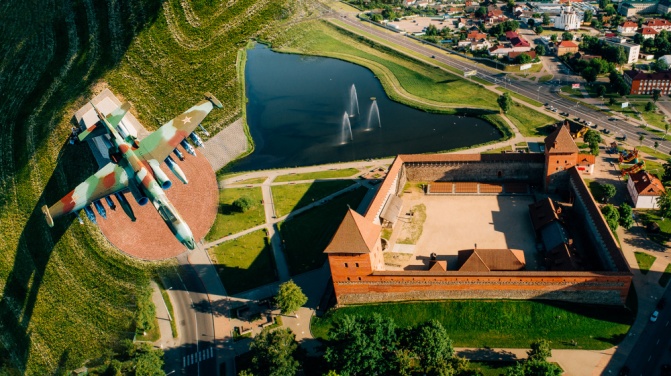 ОСМОТР ЛИДЫ С СОПРОВОЖДАЮЩИМВ западной части Беларуси, на древних землях, ранее принадлежавших воинственным балтским племенам, расположился город Лида. Здесь сохранился удивительный кусочек белорусского средневековья. В 1323 году Великий князь Гедымин приказал возвести замок образца “кастель”, как часть линии укреплений против крестоносцев Новогрудок – Лида – Крево – Медники - Трокай. При этом на долю Лиды выпала тяжёлая боевая судьба, замок пережил множество осад и штурмов, периодов упадка и возрождения. Сейчас Лидский замок восстал из руин, и поражает взгляд своим суровым величием. В наши дни Лида также известна как родина популярного в Беларуси кваса и пива.Продолжительность: ~ 3 ч.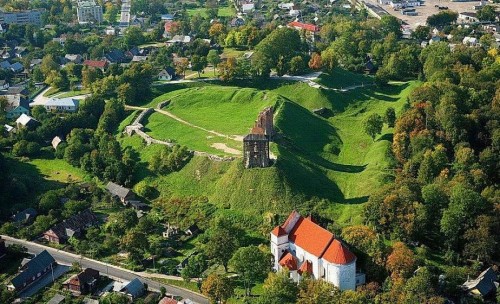 ЭКСКУРСИЯ ПО НОВОГРУДКУНовогрудок являлся первой столицей Великого Княжества Литовского. Именно здесь берет истоки держава, границы которой простирались от Балтийского до Черного моря. Новогрудский край является родиной знаменитого поэта Адама Мицкевича. Это один из древнейших городов на белорусской земле. Время его основания историки относят к X в. Город расположен на высоких и крутых холмах. От замка на многие километры открывается прекрасная панорама на пригородные леса и   дали.   Не   случайно   этот   город   называют   еще«Белорусской Швейцарией».Продолжительность: ~2 ч.ВОЗМОЖНЫЕ ДОПОЛНИТЕЛЬНЫЕ СБОРНЫЕ МЕРОПРИЯТИЯВОЗМОЖНЫЕ ДОПОЛНИТЕЛЬНЫЕ СБОРНЫЕ МЕРОПРИЯТИЯ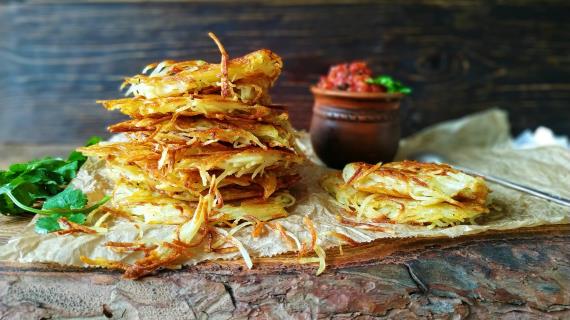 БЕЛОРУССКИЙ НАЦИОНАЛЬНЫЙ УЖИН«Белорусский вечер» проходит на гостеприимной сельской усадьбе вдали от городского шума и суеты. Здесь, в белорусской деревне, можно не только отдохнуть, но и познакомиться с народной культурой. Одним из самых приятных, вкусных и полезных способов понять душу белорусского народа, является знакомство с его национальной кухней.На вечере по-белорусски, Вы отдохнете душой, насладитесь народной музыкой, разучите традиционные белорусские танцы, а также узнаете, какие застольные песни поют белорусы. Проводниками в мир народной культуры станут настоящие мастера фольклорного искусства.Приятным дополнением станет знакомство с одним из древнейших среди традиционных  белорусских промыслов – пчеловодством. Потомственный пчеловод, применив интерактивные методы, позволит Вам поближе познакомиться с жизнью пчел, поделится секретами пчеловодства, которые передавались из поколения в поколение, позволит побывать «внутри улья», представит различные продукты пчеловодства, а также тематические      сувениры.      Здесь,      Вы      научитесь«разбираться» в мёде, узнаете о разных его видах и обо всех полезных свойствах.Продолжительность: ~5 ч.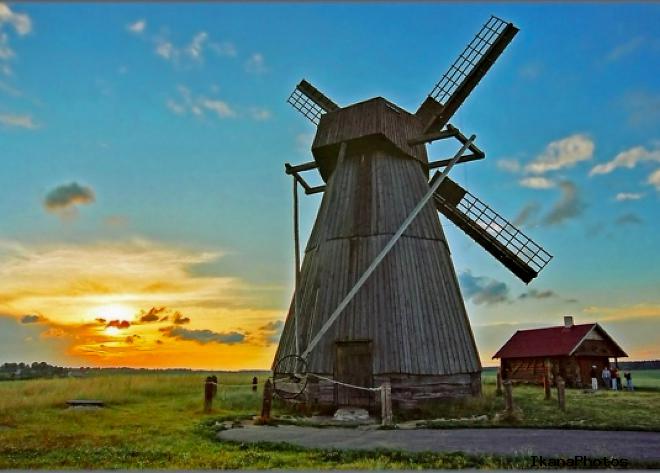 ЭКСКУРСИОННАЯ ПОЕЗДКА «ПУТЕШЕСТВИЕ В ДУДУТКИ»Музейный комплекс «Дудутки» – один из самых популярных    и    знаменитых    музеев    Беларуси.    В«Дудутках» можно не только полезно провести время и отдохнуть, но и с головой окунуться в историю белорусского народа. Именно здесь вы увидите старинную шляхетскую усадьбу, уклад панского двора, познакомитесь с работой мастеров, которые воссоздают старинные технологии в действии. В музейном комплексе «Дудутки» вы увидите кузницу, гончарную мастерскую,	мастерские	деревообработки, соломоплетения, плетения лозы, ткачества, а также попробуете настоящие белорусские «прысмакі». Любители сувениров смогут приобрести изделия народных мастеров.Продолжительность: ~ 5 ч.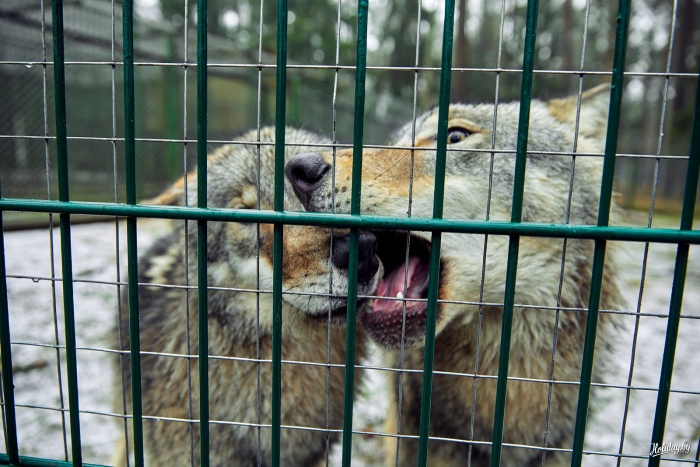 МУЗЕЙ ПРИРОДЫ +ВОЛЬЕРЫ С ЖИВОТНЫМИМузей природы в Беловежской пуще по своему оформлению и богатству коллекций по праву является лучшим в Республике Беларусь. Во втором зале представлено сезонное развитие природы. В третьем зале можно ознакомиться с разнообразием животного мира водоемов и болот. Посетив музей, вы словно пройдете по экологической тропе. Экспозиции выполнены с максимальной приближенностью к реальности, они отображают богатство и разнообразие Беловежской пущи, создают атмосферу присутствия среди первобытной природы. Создать впечатление и определенное настроение помогают естественные звуки: щебет птиц, хрюканье и рев лесных животных, которые сопровождают путешествующих по музейной экотропе.Продолжительность: ~1,5 ч.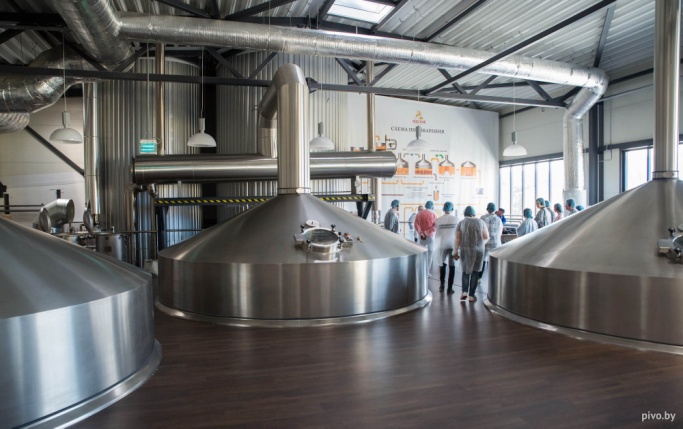 В СТОЛИЦУ БЕЛОРУССКОГО ПИВОВАРЕНИЯПервые бровары появились в Лиде со вступлением  в силу Магдебургского права, еще в XVI в. А уже в ХIХ в. в городе существовало сразу 3 пивоваренных завода. Один из них – «Лидское пиво» – существует до сих пор, сохраняя и совершенствую лучшие традиции пивоварения.Во время экскурсии «В столицу белорусского пивоварения» вы познакомитесь с процессом производства пива, побываете с сердце пивоваренного завода – варочном цеху, побываете на самой короткой улице Беларуси – улице Пивной и, конечно же, научитесь правильно дегустировать пиво.Продолжительность: ~2 ч.